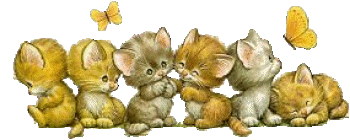 JÍDELNÍČEK MŠ SRBEČ22. 6. – 26. 6. 2020                       Svačina: cereálie s mlékem, ovoce, čaj, mléko (1a,1b,7,8abc) Pondělí        Polévka: kuřecí vývar s kuskusem (9) 22. 6.             Hl. jídlo: plněný paprikový lusk, rajčatová omáčka, těstoviny (1a,3)                       Svačina: chléb, vaječná pomazánka, zelenina, čaj, mléko (1a,1b,1c,3,6,7)……………………………………………………………………………………………………………………………………………                     Svačina: rohlík, mrkvová pomazánka, zelenina, čaj, mléko (1a,1b,7) Úterý          Polévka: čočková (1a) 23. 6.           Hl. jídlo: kuřecí na pórku, kari rýže (1a)                     Svačina: chléb, tvarohová pomazánka, ovoce, čaj, mléko (1a,1b,1c,6,7)……………………………………………………………………………………………………………………………………………                      Svačina: chléb, drůbeží pěna, zelenina, čaj (1a,1b,1c,6,7) Středa         Polévka: kapustová s jáhlami (1a)  24. 6.          Hl. jídlo: hrachová kaše s cibulkou, mrkvový salát, chléb (1a,1b,1c,6)                      Svačina: bílý jogurt s ovocem, piškoty, čaj, mléko (1a,1b,7)          ……………………………………………………………………………………………………………………………………………                     Svačina: rohlík, cizrnová pomazánka, ovoce, čaj, mléko (1a,1b,7)Čtvrtek        Polévka: rajská s těstovinou (1a) 25. 6.           Hl. jídlo: filé na kmíně, bramborová kaše, červená řepa (4,7)                     Svačina: chléb, tavený sýr, zelenina, čaj, mléko (1a,1b,1c,6,7) ……………………………………………………………………………………………………………………………………………                     Svačina: chléb, tuňáková pomazánka, zelenina, čaj, mléko (1a,1b,1c,4,6,7)Pátek:         Polévka: zeleninová s bramborem (1a,9) 26. 6.          Hl. jídlo: maso dvou barev, těstoviny (1a,3)                     Svačina: rohlík, máslo, ovoce, čaj, mléko (1a,1b,7)……………………………………………………………………………………………………………………………………………Obsahuje alergeny: viz pokrmZměna jídelníčku vyhrazena!Přejeme dobrou chuť!Strava je určena k okamžité spotřebě!